Задание №2Создание оформления футболки и постера в random system.Цель: освоение способов цифрового коллажа.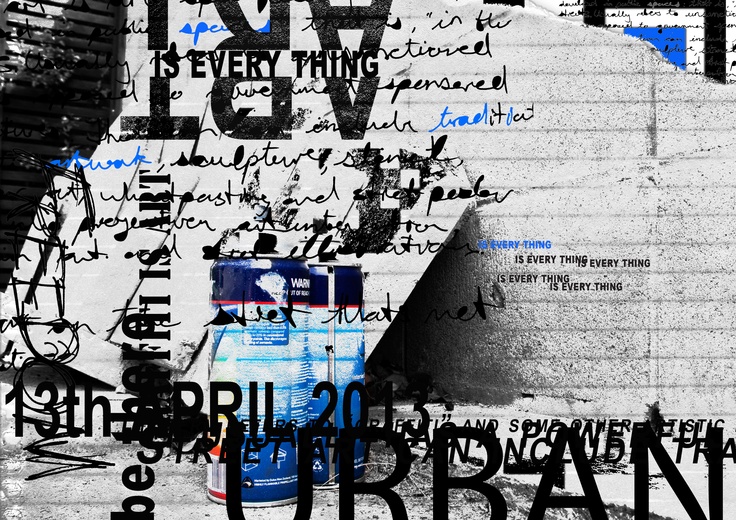 